Повторение пройденного материалаЗамени значки буквами, и прочитайте слова.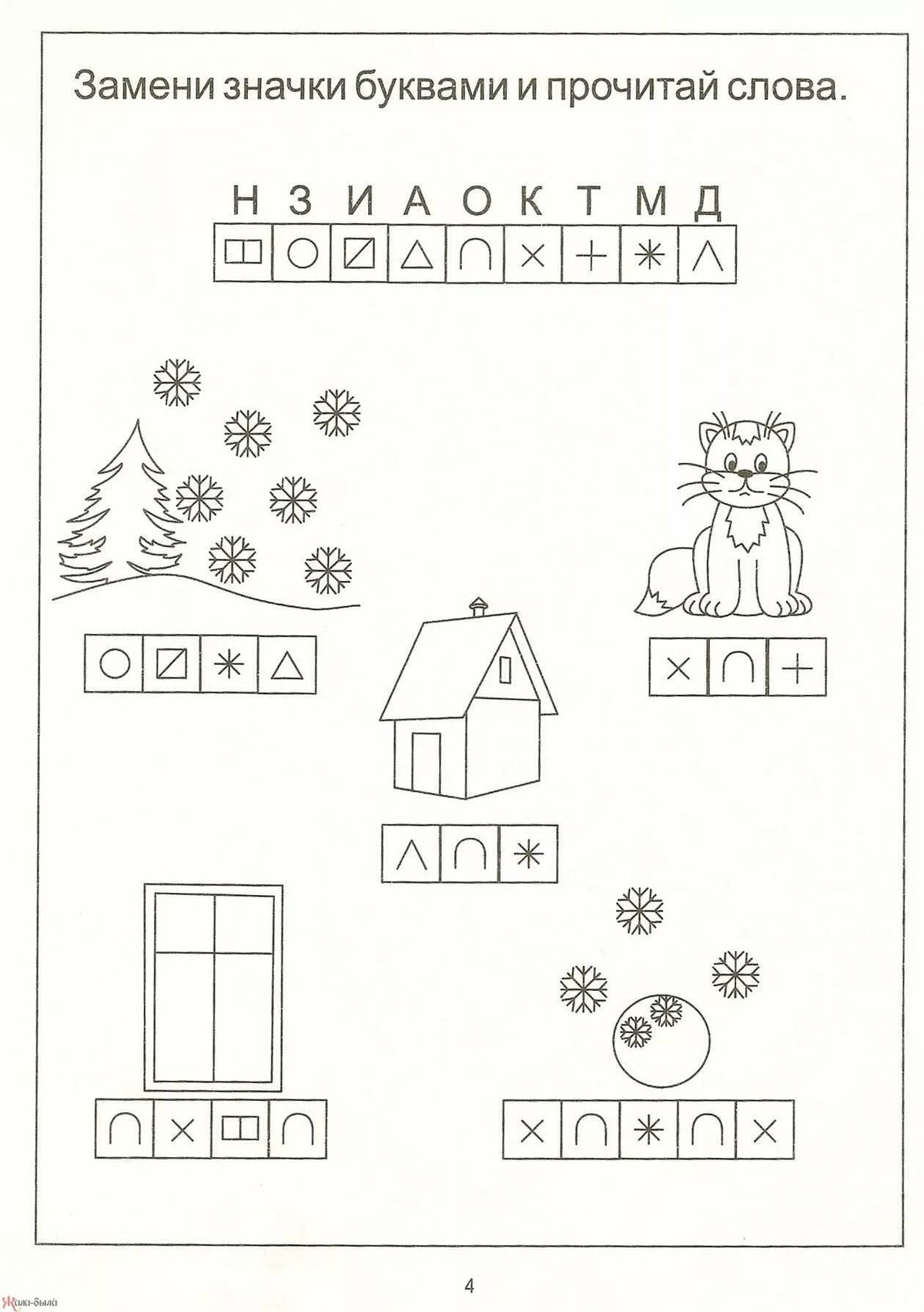 Соедини слоги, подобрав половинки фигур. Проведи линии. Прочитай получившиеся слова.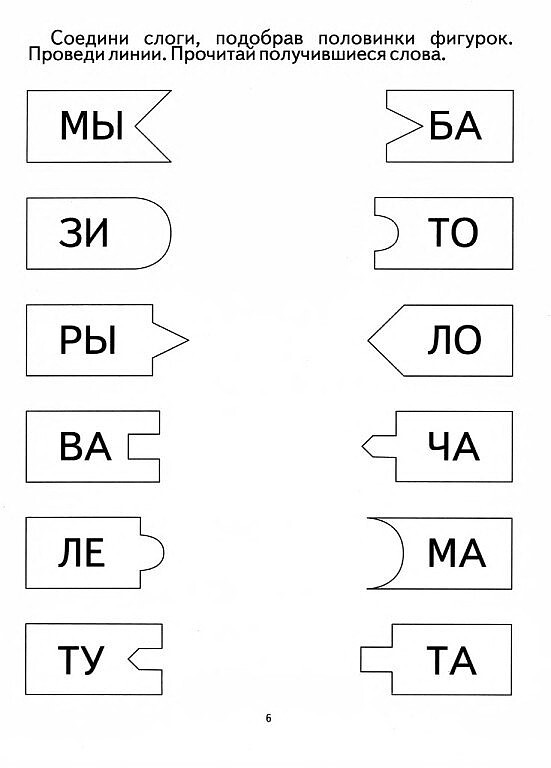 